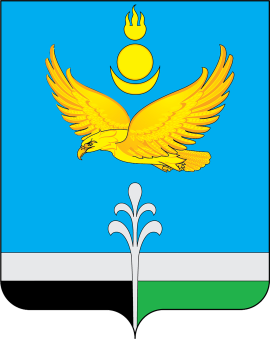 Муниципальное образование «Нукутский район»ДУМА МУНИЦИПАЛЬНОГО ОБРАЗОВАНИЯ«НУКУТСКИЙ  РАЙОН»Седьмой созыв РЕШЕНИЕ28 октября 2022 г.                                    № 68                                                 п. НовонукутскийО состоянии сферы культурымуниципального образования«Нукутский район» в 2021 годуЗаслушав и обсудив информацию директора МКУ «Центр развития культуры Нукутского района» Л.С.Даганеева «О состоянии сферы культуры муниципального образования «Нукутский район» в 2021 году», руководствуясь статьей 27 Устава муниципального образования «Нукутский район», ДумаРЕШИЛА:Информацию директора МКУ «Центр развития культуры Нукутского района» Л.С.Даганеева «О состоянии сферы культуры муниципального образования «Нукутский район» в 2021 году» принять к сведению (прилагается).Опубликовать настоящее решение с приложением в печатном издании «Официальный курьер» и разместить на официальном сайте муниципального образования «Нукутский район».Председатель Думы муниципального образования «Нукутский район»                                                                          К.М. БаторовПриложениек решению ДумыМО «Нукутский район»от 28.10.2022 г. № 68 О состоянии сферы культуры муниципального образования «Нукутский район»  в 2021 годуВ 2021 году  МКУ «Центр развития культуры Нукутского района» обеспечивал в пределах своих полномочий государственную политику в сфере культуры с учётом культурных, национальных запросов и интересов народов проживающих на территории Нукутского района, потребностей различных социально-возрастных групп населения.       Сеть учреждений культуры не изменилась и составляет 13 единиц (юридических лиц), в том числе 9 культурно-досуговых учреждений, в структуре которых 27 - клубного типа, 18 - библиотечного типа, 1 - Межпоселенческий Дом культуры, 1 - Межпоселенческая центральная библиотека, 1 – детская библиотека, 1 - краеведческий музей, 1 - Детская школа искусств.Консолидированный бюджет культуры в 2021 году составил 219516,8 тыс.руб.  (исполнение 98,53%). Доля расходов на культуру в консолидированном бюджете муниципального образования составляет 15,72%. В структуре бюджета доля средств приходится на оплату труда -  33%; на коммунальные услуги - 1,6%; на  строительство и текущий ремонт - 58%, на приобретение оборудования и автобуса - 4,5%; на комплектование книжных и музейных фондов - 0,19%; на проведение мероприятий - 0,8%.  В рамках программы «Комплектование книжных фондов библиотек муниципальных образований» было приобретено литературы на сумму 235,7 тыс. руб. (федеральный бюджет - 86,7 тыс.руб., областной бюджет - 102,0 тыс.руб.; местный бюджет - 47,0 тыс. руб.). В 2021 году закончилось строительство Многофункционального учреждения культуры в п. Новонукутский, где размещены Дом культуры на 250 мест и библиотека. Общая сумма финансирования строительства нового учреждения по государственной программе РФ «Комплексное развитие сельских территорий» составила 209012,0 тыс.руб., из них в 2020 году – 80638,4 тыс.руб. (федеральный бюджет – 62861,7 тыс.руб., областной бюджет – 16710,1 тыс. руб., местный бюджет – 1066,6 тыс. руб.), а в 2021 году 128373,6 тыс.руб. (федеральный бюджет – 75395,7 тыс.руб., областной бюджет – 45429,2 тыс.руб., местный бюджет – 2899,8 тыс.руб., внебюджетные источники – 4648,9 тыс.руб.).В 2021 году в рамках распределения субсидии местному бюджету из областного бюджета в целях софинансирования расходных обязательств муниципальных образований Иркутской области на обеспечение развития и укрепления материально-технической базы домов культуры в населенных пунктах с числом жителей до 50 тысяч человек, выделена субсидия следующим учреждениям культуры: - Ворот-Онгойский сельский клуб МКУ КДЦ МО «Нукуты» в размере 860505,05 руб.;- Большебаяновский сельский клуб  МКУ КДЦ МО «Хареты» в размере 860505,05 руб.;- МКУ КДЦ МО «Целинный» в размере 860505,05 руб.В 2021 году внесены изменения в План мероприятий («дорожная карта»), направленных на повышение эффективности в сфере культуры и  согласно уточнённого прогноза среднемесячной заработной платы работников учреждений культуры муниципальных образований Иркутской области, где среднемесячная заработная плата работников по учреждениям культуры достигнута и составляет 38773,3 руб. (исполнение 100%), по педагогическим работникам ДШИ - 43724,7 руб. (исполнение 104,5%).Объём средств от приносящей  доход деятельности на 01 января 2022 года составил 510,1 тыс. руб., что составляет  0,2% от консолидированного бюджета сферы культуры (15,4 тыс. руб. на оплату труда; 47,0 тыс.руб. на приобретение тканей; 256,0 тыс. руб. на социально значимые мероприятия; 191,7 тыс.руб. на хозяйственные расходы, канцелярию, ГСМ). Доходы, полученные от участия в конкурсах  и спонсорская помощь, составили 361,3 тыс. рублей.  По проекту «Народные инициативы» на укрепление материально-технической базы и развитие учреждений культуры района было направлено 628,7 тыс. рублей.  Средства были направлены на приобретение мебели на общую сумму 341,9 тыс. руб.; оргтехники на сумму 35,4 тыс. руб.; огнезащитную пропитку здания на 36,2 тыс.руб., музыкального оборудования на 70,5 тыс. руб.; а также рециркуляторов на 70,0 тыс. руб. и спортинвентаря на 74,7 тыс. руб. для учреждений культуры (МКУ КДЦ МО «Хареты», МКУ КДЦ МО «Нукуты», МКУ КДЦ МО «Новоленино»).Всего в учреждениях культуры работает 157 человек, из них специалистов – 83 человека, в том числе клубных творческих работников - 50 чел., библиотечных работников - 26 чел., специалистов  ДШИ - 6 чел, специалистов краеведческого музея - 1 чел.  В клубных учреждениях  38% - специалисты с высшим образованием, 46%  - со средним специальным образованием. В библиотеках работают 53,8% специалистов с высшим образованием, со средним специальным образованием - 34,6%. Преподавателей ДШИ с высшим профессиональным образованием - 16,6%, со средним профессиональным образованием - 83,3%. Среди музейных работников  с высшим образованием - 1 чел. (50%), 1 чел. со средним специальным образованием (50%). Обучаются в высших учебных заведениях культуры и искусства на заочном отделении 4 чел., в средне-специальных учебных заведениях культуры и искусства - 2 человека.  Профессиональную подготовку на курсах повышения квалификации,  участие в семинарах, мастер-классах  прошли 22 человека. Всего мероприятий, проведенных за отчетный период -  1799 (+ 172), из них для детей - 971 (+ 260), в том числе для молодёжи - 510 (- 3). Число культурно-досуговых формирований - 136 (- 1). Число участников культурно-досуговых формирований - 1605 (+29). Всего число посещений культурно-массовых мероприятий - 60320 (+ 20552).В основных показателях библиотек района наблюдается повышение. Охват населения библиотечным обслуживанием составляет 43% (+12%). Число пользователей библиотек  составляет 6648 человек (+ 1883), число посещений - 58275 человек (+ 22137). Библиотечный фонд на конец отчётного года  составляет 169221 экз. (- 3848 экз.).  Поступило в 2021 году 1367 экземпляров.В районе 7 коллективов имеют почётное звание «народный». Это фольклорные коллективы: бурятские «Унгинские напевы», «Адууша», «Жаргал», татарский «Туган Авылым», хор ветеранов «Надежда», вокальный ансамбль «Рябинушка», хореографический коллектив «Байгал». При Межпоселенческом Доме культуры существуют бурятские фольклорные коллективы: взрослый «Талын аялга», молодёжный «Тенгерин одон», детский «Сэсэг». Коллективы работают над постановкой старинных обрядов, включают в репертуар образцы местного песенного, устного и танцевального народного творчества. Своё мастерство участники коллективов демонстрируют не только перед своим зрителем, но и успешно выступают на других сценических площадках. В 2021 году на Международной ассамблее детского и молодежного творчества «Байкальская сюита» вокальный ансамбль «Рябинушка» был награжден Дипломом Лауреата III степени, народный хореографический коллектив «Байгал» на областном фестивале «Мы разные. Мы вместе» получил Диплом I степени, а также на Окружном смотре – конкурсе хореографических коллективов получили Диплом «Гран – при». Во многих мероприятиях коллективы стали победителями и дипломантами разных степеней.        МКУК «Новонукутский краеведческий музей»  продолжил работу по формированию музейных фондов. За 2021 год на 25 единиц выросло количество предметов основного фонда, на 203 предмета научно-вспомогательного фонда и теперь основной фонд составляет 1609 ед., научно-вспомогательный фонд - 3290 ед. На приобретение экспонатов финансовые средства не выделяются, поэтому пополнение  фондов происходит за счёт дарителей и поисковой работы сотрудников музея. Посетителям были представлены 18 выставок на различные темы.        Продолжилась  работа по включению предметов основного фонда музея в музейный фонд РФ в Федеральной Государственной информационной  системе  «Государственный каталог Музейного фонда Российской Федерации».Дополнительным образованием в сфере культуры охвачено 10% детей от общего числа детей от 5 до 18 лет. По состоянию на 01.01.2022 года контингент учащихся Новонукутской Детской школы искусств составляет 120 детей. В 2021 году приняли в 1-й класс 47 человек. Свидетельства об окончании Новонукутской Детской школы искусств получили 23 выпускника. В течение года учащиеся принимали участие в выставках, конкурсах, концертах.Директор МКУ «Центр развития культуры                                             Нукутского района»								Л.С.Даганеев